Приложение №1Отчет о мероприятиях в рамках Месячника Дня пенсионера,проведенных в ГАУ «Новоуральский КЦСОН» с 02 сентября по 08 сентября 2019 года                                                                   2. По обращениям граждан на телефон «горячей линии» (с 02 сентября по 08 сентября 2019 года)                      Директор	                    Л.Г. ЕреминаСканы образов мероприятий в рамках Месячника Дня пенсионера, проведенных в ГАУ «Новоуральский    КЦСОН»  с 02 сентября по 08 сентября  2019 года.Оформление информационного стенда                                      3.Обеспечение техническими средствами реабилитации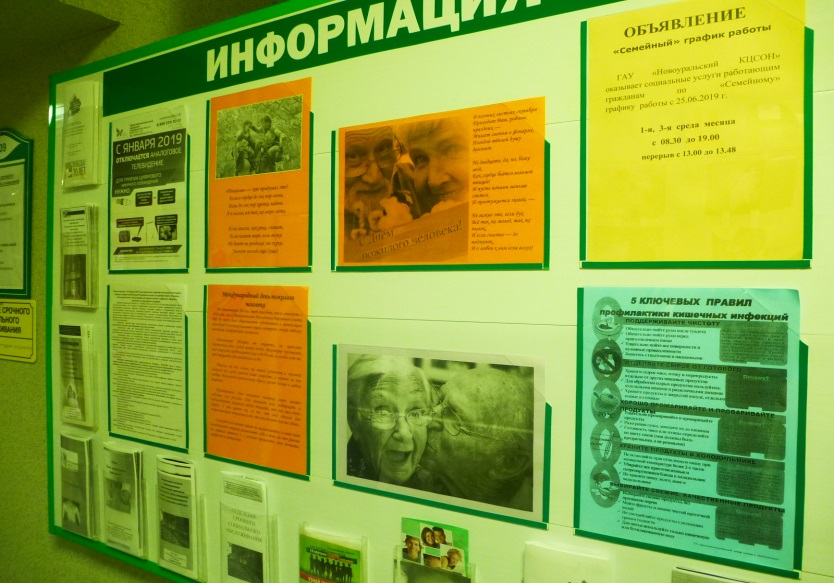 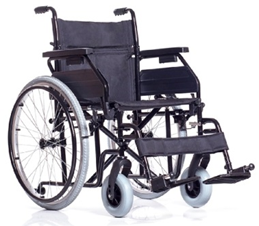 2.Консультирование по направлению граждан в социально-  реабилитационные центры                               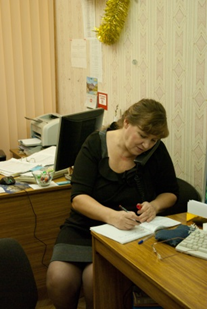 	                                                                                                                                                   С.Ю.Клементьева                                                                                                                                                                                                                                                                                4-81-09 №строкиНаименование мероприятия Место проведения мероприятия с указанием точного адреса площадкиДата ивремя проведенияКраткое описание мероприятия с указанием количества граждан, посетивших мероприятиеПримечания1.Установочно - организационные мероприятия1.Установочно - организационные мероприятия1.Установочно - организационные мероприятия1.Установочно - организационные мероприятия1.Установочно - организационные мероприятия1.Установочно - организационные мероприятияПриглашение (по телефону) граждан  пожилого возраста на организационное собрание по направлению ШПВ «Компьютерная грамотность»г. Новоуральск, ул. Гагарина 7акаб.40902.09.2019- 08.09.2019Специалист по социальной работе Окунева А.В. пригласила по телефону на организационное собрание по направлению «Компьютерная грамотность» граждан, состоящих в очереди на обучение 6 человек.Направление письма по вопросу организации и проведения мероприятия на базе школы НГОг. Новоуральск, ул. Гагарина 7акаб.409,41002.09.2019- 08.09.2019Направлены письма директорам МАОУ «СОШ№ 49» с просьбой о предоставлении помещения и участии творческих коллективов учащихся в мероприятиях, посвященных Декаде пенсионеровСоставление документации о проведении мероприятия на базе школыг. Новоуральск, ул. Гагарина 7акаб.409,41002.09.2019- 08.09.2019Составлены  сметы и положения о проведении мероприятий в рамках Декады пенсионеров Оформление информационного стенда. Подготовка и размещение   буклетов, памяток.г. Новоуральск, ул. Гагарина 7а, каб.30902.09.2019 – 08.09.2019Подбор  и размещение на стендах ОССО поздравительного материала, памяток, буклетов.Фотоприлагается                                                        2. Организационно – массовые мероприятия                                                        2. Организационно – массовые мероприятия                                                        2. Организационно – массовые мероприятия                                                        2. Организационно – массовые мероприятия                                                        2. Организационно – массовые мероприятияШПВ «Социальный туризм»г. Новоуральск, ул. Гагарина ,7а, каб.30104сентября   11.00-12.00История ВДНХ.Присутствовало  7 чел.ШПВ «Творческая и прикладная деятельность»г. Новоуральск, ул. Гагарина ,7а, каб.30106сентября   11.00-12.00Изготовление маков их атласных лентПрисутствовало  6 чел.Поздравление юбиляров ветеранов Великой Отечественной войныг. Новоуральск:ул. Ленина, 11-51;ул. Спортивная, 9-27;ул. Ольховая, 2;ул. Крупская, 23-15ул.Театрал.проезд,12-28- 03 сентября - 04 сентября- 05 сентября- 06 сентября - 06 сентября 11ч.00мин.Персональные поздравления юбиляров от Президента РФ.(5 человек)«День именинника» Отделение общего типа,   ул. Крупской,806 сентября11.00-12.00Индивидуальное поздравление  клиента ООТ с Днем Рождения3.Организация предоставления мер социальной поддержки и социально-бытового обслуживания3.Организация предоставления мер социальной поддержки и социально-бытового обслуживания3.Организация предоставления мер социальной поддержки и социально-бытового обслуживания3.Организация предоставления мер социальной поддержки и социально-бытового обслуживания3.Организация предоставления мер социальной поддержки и социально-бытового обслуживания3.Организация предоставления мер социальной поддержки и социально-бытового обслуживанияОрганизация работы по направлению граждан пожилого возраста в социально-реабилитационные отделения учреждений социального обслуживания  населения Свердловской области.ул.Гагарина,7а,          каб. 308, 30902.09.2019 - 08.09.201908.30-17.30Помощь в подготовке документов для поступления в социально-реабилитационное отделение                                Услуга оказана 3 гражданамОбеспечение техническими средствами реабилитации и адаптацииул.Гагарина,7а,          каб. 308, 30902.09.2019 - 08.09.201908.30-17.30Выдача техническими средствами реабилитации и адаптации. Получил 1 человекФотоприлагаетсяИнформирование граждан ВВОВ  о частичной компенсации за  приобретение пользовательского оборудования На дому у граждан02.09.2019- 08.09.2019Проинформировано на дому 5 пожилых граждан о предоставлении мер социальной поддержки  в виде частичной компенсации за  приобретение пользовательского оборудованияВыданы талоны на стрижки по льготным ценамНа дому02.09.2019- 08.09.2019Выдано 10 талонов на стрижки в парикмахерской  «Виктория» (ул. Комсомольская, 10) по льготным ценам 4. Разъяснительно-консультационная работа с населением4. Разъяснительно-консультационная работа с населением4. Разъяснительно-консультационная работа с населением4. Разъяснительно-консультационная работа с населением4. Разъяснительно-консультационная работа с населением4. Разъяснительно-консультационная работа с населениемЛичные приёмы граждан руководителями Центра.г. Новоуральск, ул. Гагарина ,7а, каб.40102.09.2019 - 08.09.201908.30-17.30Консультации по личным вопросам.               Консультация предоставлена  4 человекамОрганизация работы по направлению граждан пожилого возраста в социально-реабилитационные отделения учреждений социального обслуживания  населения Свердловской области.г. Новоуральск, ул.Гагарина,7а,          каб. 308, 30902.09.2019 - 08.09.201908.30-17.30Консультирование по направлению граждан пожилого возраста в социально - реабилитационное отделение                                Услуга оказана 14 гражданамФото прилагаетсяОбеспечение техническими средствами реабилитации и адаптацииул.Гагарина,7а,          каб. 308, 30902.09.2019 - 08.09.201908.30-17.30Консультирование граждан пожилого возраста по правилам пользования техническими средствамиУслугу получил 1 человекПрием населения в районах города и населенных пунктовг. Новоуральск, ул. Гагарина 7акаб.409,41002.09.2019 - 08.09.201908.30-17.30Граждане пожилого возраста лично обращаются за консультацией к специалисту по социальной работе по району проживания. По каждому интересующему вопросу была предоставлена исчерпывающая информация. За отчетный период обратилось на прием  10  граждан пожилого возраста и инвалидов.Консультирование пожилых граждан по вопросам, связанным с правом граждан на социальное обслуживание в учреждениях социального обслуживанияС выходом на дом граждан02.09.2019 - 08.09.201908.30-17.30Специалисты предоставили гражданам пожилого возраста консультации об услугах предоставляемых ГАУ «Новоуральский КЦСОН»  Консультации получили      25 человек.Информирование пожилых граждан с группой инвалидности о разработанном перечне мероприятий ИПРАС выходом на дом граждан02.09.2019 - 08.09.201908.30-17.30Специалисты предоставили гражданам пожилого возраста с группой инвалидности о порядке оформления ИППСУ и получение услуг в ГАУ «Новоуральский КЦСОН» в соответствии с перечнем мероприятий ИПРА.  Консультацию получили        19 человек.5. Освещение в СМИ5. Освещение в СМИ5. Освещение в СМИ5. Освещение в СМИ5. Освещение в СМИ5. Освещение в СМИРазмещение информации на официальном сайте на главной странице логотип «День пенсионера»г. Новоуральск, ул. Гагарина,7а, каб.41202.09.2019 - 08.09.201908.30-17.30Размещение телефонов «Горячей линии», плана-графика мероприятий, проводимых в рамках празднования Дня пенсионера анонсы и др.   www.nkcson.ru №строкиТемы обращений на телефон «горячей линии»Количествозвонков%от общегоколичества звонковПо плану мероприятий: концерты, семинары, фестивали, конкурсы, выставки-Консультации по вопросам предоставления мер социальной поддержки1995%О предоставлении услуг учреждениями социального обслуживания15%О предоставлении медицинских услуг-О предоставлении льготного торгового и бытового обслуживания -Консультации по иным вопросам (указать основную тематику)-Просьбы, пожелания в адрес организаторов (указать суть обращений)-Звонки по иным вопросам (ТЖС)-Итого звонков:20100%